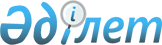 Теректі ауданы Долин ауылдық округі әкімінің 2015 жылғы 15 шілдедегі № 4 "Теректі ауданы Долин ауылдық округінің Долинный, Төңкеріс, Шөптікөл, Қоныссай ауылдары аумағында шектеу іс-шараларын белгілеу туралы" шешіміне өзгерістер енгізу туралы
					
			Күшін жойған
			
			
		
					Батыс Қазақстан облысы Теректі ауданы Долин ауылдық округі әкімінің 2016 жылғы 22 маусымдағы № 2 шешімі. Батыс Қазақстан облысының Әділет департаментінде 2016 жылғы 13 шілдеде № 4473 болып тіркелді. Күші жойылды - Батыс Қазақстан облысы Теректі ауданы Долин ауылдық округі әкімінің міндетін атқарушысының 2017 жылғы 7 қыркүйектегі № 22 шешімімен
      Ескерту. Күші жойылды - Батыс Қазақстан облысы Теректі ауданы Долин ауылдық округі әкімінің міндетін атқарушысының 07.09.2017 № 22 шешімімен (оның алғашқы ресми жарияланған күнінен бастап қолданысқа енгізіледі).

      Қазақстан Республикасының 2001 жылғы 23 қаңтардағы "Қазақстан Республикасындағы жергілікті мемлекеттік басқару және өзін-өзі басқару туралы", 2002 жылғы 10 шілдедегі "Ветеринария туралы" Заңдарына сәйкес, Қазақстан Республикасы ауыл шаруашылығы Министрлігі Ветеринариялық бақылау және қадағалау комитетінің Теректі ауданының бас мемлекеттік ветеринариялық-санитариялық инспекторының 2016 жылғы 15 маусымдағы № 190 ұсынысы негізінде ауылдық округ әкімі ШЕШІМ ҚАБЫЛДАДЫ:

      1. Теректі ауданы Долин ауылдық округі әкімінің 2015 жылғы 15 шілдедегі № 4 "Теректі ауданы Долин ауылдық округінің Долинный, Төңкеріс, Шөптікөл, Қоныссай ауылдары аумағында шектеу іс-шараларын белгілеу туралы" (Нормативтік құқықтық актілерді мемлекеттік тіркеу тізілімінде № 3955 тіркелген, "Әділет" ақпараттық-құқықтық жүйесінде 2015 жылғы 29 шілдеде жарияланған) шешіміне мынадай өзгерістер енгізілсін:

      көрсетілген шешімнің атауы мынадай редакцияда жазылсын:

      "Теректі ауданы Долин ауылдық округінің Долинный, Төңкеріс ауылдары аумағында шектеу іс-шараларын белгілеу туралы";

      1-тармақ мынадай редакцияда жазылсын:

      "1.Теректі ауданы Долин ауылдық округінің Долинный, Төңкеріс ауылдары аумағында мүйізді ірі қара малынан бруцеллез ауруының пайда болуына байланысты шектеу іс-шаралары белгіленсін.".

      2. Теректі ауданы Долин ауылдық округінің Шөптікөл, Қоныссай ауылдары аумағында шектеу іс-шаралары тоқтатылсын.

      3. Долин ауылдық округі әкімі аппаратының бас маманы (Б.Рахматуллина) осы шешімнің әділет органдарында мемлекеттік тіркелуін, "Әділет" ақпараттық-құқықтық жүйесінде және бұқаралық ақпарат құралдарында оның ресми жариялануын қамтамасыз етсін.

      4. Осы шешімнің орындалуын бақылауды өзіме қалдырамын.

      5. Осы шешім оның алғашқы ресми жарияланған күнінен бастап қолданысқа енгізіледі.
					© 2012. Қазақстан Республикасы Әділет министрлігінің «Қазақстан Республикасының Заңнама және құқықтық ақпарат институты» ШЖҚ РМК
				
      Долин ауылдық
округінің әкімі

Б.Митанов
